VABILO  NA  PUSTNO  RAJANJEOtroke, mlade in starejše, vabi ŠKT društvo Levpa na pustno rajanje, ki bo v soboto 2. marca 2019 ob 18. uri v večnamenski dvorani.Pustno rajanje z BINO BALERINO in poslikava obraza. Bina balerina je klovnesa tisočerih talentov! Svoj cirkus Copata, ki je obšel že ves svet, bo pripeljala k nam, kjer se bo skupaj z otroci zabavala, igrala, plesala in občudovala najlepše pustne maske. S seboj bo pripeljala največjo zvezdo njenega cirkusa, medveda Metoda, ki bo svoje plesne korake delil z otroki. Bina balerina in medved Medo imata pripravljeno presenečenje za otroke – poslikavo obrazov!Prisrčno vabljeni na pustne norčavosti! Po končani predstavi sledi zabava v maskah.Povabite prijatelje, znance in pridite v čim večjem številu, da bomo skupaj preživeli zabavno pustno soboto.Prireditev sofinancirajo Občina Kanal ob Soči, krajevni skupnosti Levpa in Kal nad Kanalom.  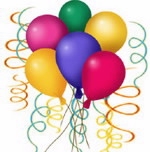                                              Vstop prost!